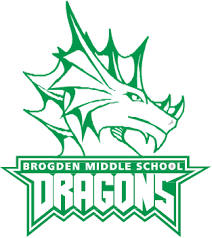 Dear Parent/ Guardian,The attached information is the requirements of Durham Publics School and the requirements of BROGDEN MIDDLE SCHOOL.  Please carefully read with your child and both initial each section and sign below indicating that you both read and understood the requirements.Sections:Please initial each sectionParent:________________ Student:________________	Middle School EligibilityParent:________________ Student:________________      General EligibilityParent:________________ Student:________________      Medical ExaminationParent:________________ Student:________________	Athletic InsuranceParent:________________ Student:________________      Brogden  EligibilityParent:________________ Student:________________      Brogden Uniform ContractPlease printAthlete:_________________________________________________________________Parent/Guardian: _________________________________________________________Email: _________________________________________________________________Parent Signature_____________________________________ Date:_______________PARENTHANDBOOK 2019 - 2020MIDDLE SCHOOL ELIGIBILITYGENERAL ELIGIBILITYMEDICAL EXAMINATIONATHLETIC INSURANCE BMS Uniform ContractBROGDEN MIDDLE SCHOOLELIGIBILITYBrogden students must follow certain additional guidelines that are tailor made to our athletes.Our Principle is Academics first then Athletics.The guidelines are as follows:You must adhere to DPS eligibility to be apart of the athletic department.You must have a progress report filled out and signed by both the parent and teachers.Once on the team, you must maintain your grades.If at progress report time you have an “F” in any core subject, you will be suspended from the team.If at progress report time you have an “F” in any elective class or a “D” in a core subject you are placed on probation until the grade is made up.You must adhere to all of the rules set by the coach of your team.Concerns:If you ever have concerns the following steps should be taken to insure that the proper attention is given:Step 1: CoachStep 2: Athletic DirectorStep 3: Asst.  PrincipalStep 4: PrincipalSteps to becoming a Brogden Athlete:Sign upPhysicalParent Handbook – read and signedEligibility Check (Done by AD or Coach)AgeAttendancePrevious semester gradesInterest MeetingProgress Report – due by interest meeting (unless it is the beginning of school)TryoutsTeam SelectionPerformance ReviewVerbal / letterParent MeetingSelection of team is at the discretion of the coaches.  All participants will be given a review to help enhance their future performance.Behavior:   Once on the TEAM – The athlete is expected to exhibit model behavior. They are considered LEADERS of the school. Therefore, they are not expected to be in the Restorative Practice Center or silent lunch due to behavior issues. The following will be the consequences of negative behavior displayed:If an athlete receives silent lunch twice or more  within a weeks period. This behavior will result in a ONE GAME SUSPENSION.If an athlete finds themselves in a negative situation continuously – they will be placed on probation.If the Negative behavior continues – The Athlete  will be Dismissed from the team.Transportation:It is the policy of DPS that athletes ride to and from all sporting events with their team. We do allow parents to take their child (only) home directly from a game, if a notification via handwritten note or email is given to the coach prior to the game. All notification must come directly from the parent or legal guardian.